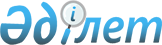 О создании экологического коридора для обеспечения миграции Каратауских архаров на хребтах гор Каратау Туркестанской областиПостановление акимата Южно-Казахстанской области от 5 июня 2017 года № 149. Зарегистрировано Департаментом юстиции Южно-Казахстанской области 16 июня 2017 года № 4124
      Сноска. Заголовок постановления - в редакции постановления акимата Туркестанской области от 28.04.2022 № 78 (вводится в действие по истечении десяти календарных дней после дня его первого официального опубликования).
      В соответствии с пунктом 3 статьи 81 Закона Республики Казахстан "Об особо охраняемых природных территориях", акимат Туркестанской области ПОСТАНОВЛЯЕТ:
      Сноска. Преамбула - в редакции постановления акимата Туркестанской области от 28.04.2022 № 78 (вводится в действие по истечении десяти календарных дней после дня его первого официального опубликования).


      1. Создать экологический коридор для обеспечения миграции Каратауских архаров на хребтах гор Каратау Туркестанской области, общей площадью – 287521,4 гектара, из них: в районе Байдибек – 129429,9 гектара, в Сузакском районе – 59996,7 гектара, Тюлькубасском районе – 34409,5 гектара и в районе Сауран – 63685,3 гектара без изъятия у землепользователей и собственников земельных участков.
      Сноска. Пункт 1 - в редакции постановления акимата Туркестанской области от 28.04.2022 № 78 (вводится в действие по истечении десяти календарных дней после дня его первого официального опубликования).


      2. Государственному учреждению "Аппарат акима Южно-Казахстанской области" в порядке, установленном законодательными актами Республики Казахстан, обеспечить:
      1) направление настоящего постановления на официальное опубликование в периодических печатных изданиях, распространяемых на территории Южно-Казахстанской области и в Эталонном контрольном банке нормативных правовых актов Республики Казахстан;
      2) размещение настоящего постановления на интернет-ресурсе акимата Южно-Казахстанской области.
      3. Настоящее постановление вводится в действие по истечении десяти календарных дней после дня его первого официального опубликования.
      4. Контроль за исполнением настоящего постановления возложить на заместителя акима области Джамалова Б.С.
					© 2012. РГП на ПХВ «Институт законодательства и правовой информации Республики Казахстан» Министерства юстиции Республики Казахстан
				
      Аким области

Ж.Туймебаев

      Сатыбалды Д.А.

      Тургумбеков А.Е.

      Бокенбаев Ж.К.

      Джамалов Б.С.

      Садыр Е.А.

      Садибеков У.

      Сабитов А.С.

      Мендебаев К.Н.
